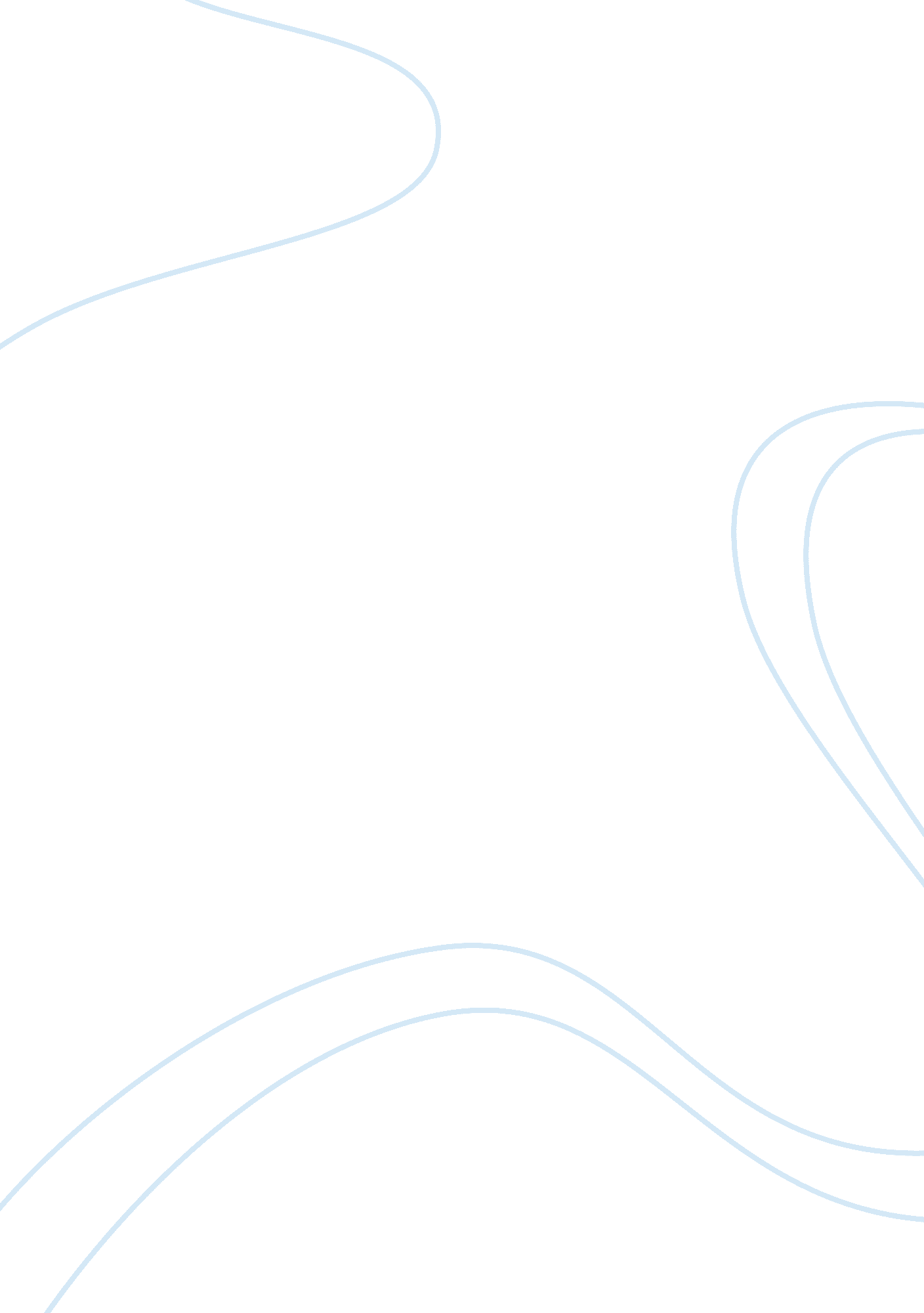 Carpe very limited for spanish students. it is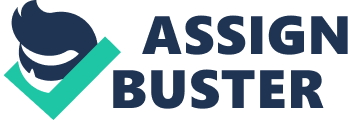 Carpe Diem: The Golden ChanceCarpe Diem, is the expression that means seize the day, means that oneshould take advantage of every minute of this life. Many people do not succeedbecause they are scared about life. It is very difficult to accomplish anythingin this life if they do not risk themselves or do not do anything to get whatthey want. One should enjoy this life in a responsible way. My particular carpediem philosophy is do the right thing at the right moment. My parents have taught me that without effort there is no reward, andthat the duties are due before distraction. The logical order, is not put thecart before the horse. It does not mean that one is wasting his or her lifebecause he or she is studying like crazy and during six years the only thingthat he or she is doing is memorizing information. The reward will come sooneror later when one gets a marvelous job and is earning money like crazy. Now I am living and experiencing my own carpe diem philosophy. Now I amexperiencing my golden chance of having a great education, and I have to makegood use of the experience. The opportunity to come United States to study isvery limited for Spanish students. It is limited because even when the countryis not a third world country, Spain is a country not very rich, and for a personlike my it would be not very intelligent to reject this great chance. Here I amtrying to learn as much as possible about American life style, culture, languageand people. My chance was supposed to expire in one year but now I have theopportunity to not only finish high school in United States, but also continuemy college years here. My Carpe Diem tells me that I can not waste my time, because I havealready lost too much precious time in my life. I have to be resolute to succeed, to give my best, to enjoy my education and the teachers that are here to help me, and to give my best. Carpe Diem tells me that working hard , having the ownideas, fighting for my ideals, and by opening my mind to the work of others, andthe ideas and ideals of other people I am taking advantage of my golden chance. Another reason I seize my days here is because I feel that my parents areputting so much effort and money in my education, it would not be fair to themif I do not put the same amount of effort and care in my education. Carpe Diem means “ seize the day”, but for me it has another deepermeaning. The meaning for me is that one should take advantage of opportunitieswith wisdom and care, analyzing each move we make, not making precipitousdecisions and not thinking only about the effects that will cause us thatdecisions, but also how decisions will decisions affect the ones who surround us. Opportunities only knock once at your door. Be there and do not slam your door, or be afraid to open it. Seize the chance! 